Español 2 diciembre/enero 2018-2019SunMonTueWedThuFriSat12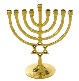 Dec 3 BPrueba por vs para, vocab A C, tú commandsDec 4 Arepaso Dec 5 BrepasoDec  6 AExamen lección 2Dec  7 BExamen lección 28910 AIntro vocabulario: La vivienda11 B Intro vocabulario: La vivienda12 AIntro formal commandsReview vocab13 BIntro formal commandsReview vocab14 AReview formal commandsReview vocab151617 BRepaso, Los días feriados18 ARepaso, Los días feriados19 BLos días feriados20 (no hay escuela)21 (no hay escuela)222324( La Noche Buena)25 (La Navidad)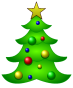 26 DES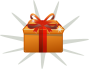 27 CAN28    SO293031 (el Año Viejo)1 (no hay escuela, ¡Feliz Año Nuevo!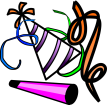 2 ARepaso: ¿Qué hiciste durante el descanso? Commands/vocab reveiw3 BRepaso: ¿Qué hiciste durante el descanso? Commands/vocab reveiw4 APractice with vocab/household terms567 BPractice with vocab/household terms8 APractice with vocab/household terms9 BPractice with vocab/household terms10 AQuiz vocab  ABD + Formal commands11 BQuiz vocab  ABD + Formal commands121314 ARepaso para el examen final15 BRepaso para el examen final16 AQuiz vocab CDFRepaso para el examen final17 BQuiz vocab CDFRepaso para el examen final18 ARepaso para el examen final192021 (no hay escuela, MLK)22 (Examenes semestrales)23 (Examenes semestrales)24 (Examenes semestrales) 25 (Examenes semestrales)26